To:	Central Accounts Supervisor	Union Building 	Level 0Please increase the Petty Cash Float:Department: 	     					New Float Total $      Custodian:        (Print Name)Reason for increase in the Petty Cash Float: ……………………………………………………………………………………………………………………………………….....…………………………………………………………………………………………….…………………………………………………………………………………………….Please specify security in place for the Petty Cash Float:…………………………………………………………………………………………….…………………………………………………………………………………………….…………………………………………………………………………………………….I have liaised with the Security Office and certify that our office has adequate secure storage for the increase in the Petty Cash Float.     /     /     			___________________________	          (Date)				           (Signature of Custodian)Authorised by Supervisor:			Approved by Resource Officer:__________________________		_______________________________(Signature of Supervisor)				(Signature of Resource Officer)(This form is to be completed for an Increase in the Petty Cash Float and forwarded to Central Accounts Office)							             		  Last updated: 29/1/15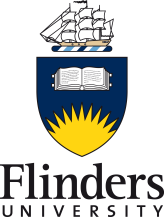 REQUEST FOR INCREASEPETTY CASH FLOAT